Aufgabe für OMK 8 b-dFall 11:Befund: Diabetischer Fuss mit Ulcus (Verband)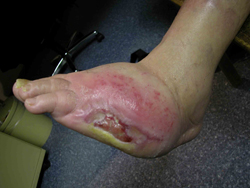 Ausgangslage:	Besprechung an OKM 8 a 	Versorgung mit InterimsschuhenArbeitsfortschritt:Einseitig Schuh fertig (einfachere Seite)Andere Seite nur Schaft fertigMaterial zum Mitnehmen für OMK 8 b-d:Wenn möglich: Folienprobeschuhe und/oder LederprobeschuheAlle Arbeitsunterlagen (genaue, nachvollziehbare Dokumente)10 - 15 minutige Präsentation (Fall vorstellen, wie wird das in der Werkstatt gelöst), 15 – 20 Minuten Fragen/DiskussionEv. Präsentation weiterer interessanter FälleAlle Materialien und Werkzeuge zur Fertigstellung BettungsmaterialMaterialien für Bodenbau  (für Interimsschuh)Fertigstellung am OMK 8 b – d:Anfertigung der VerstärkungselementeBodenbauAnfertigung der Weichbettung